Social Justice or Social Consciousness Painting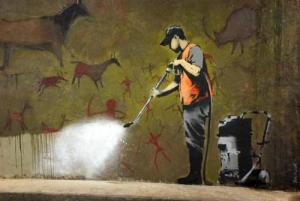 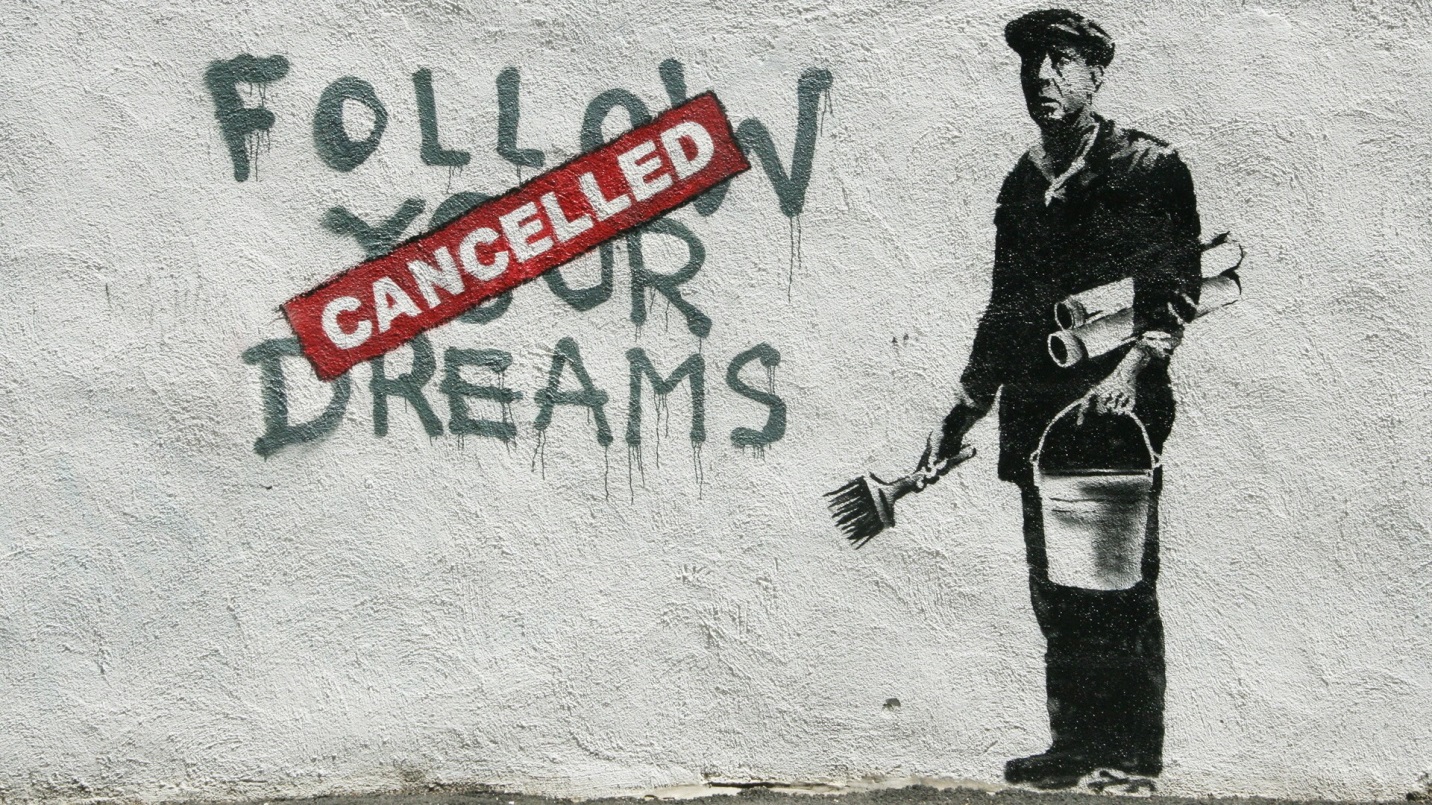 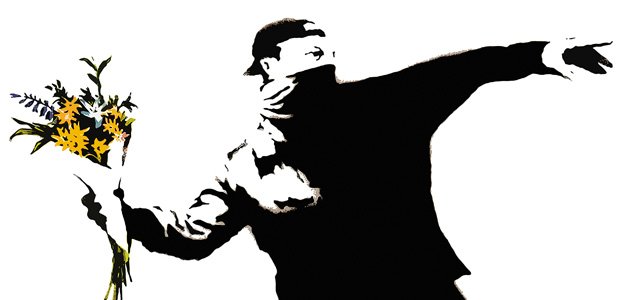 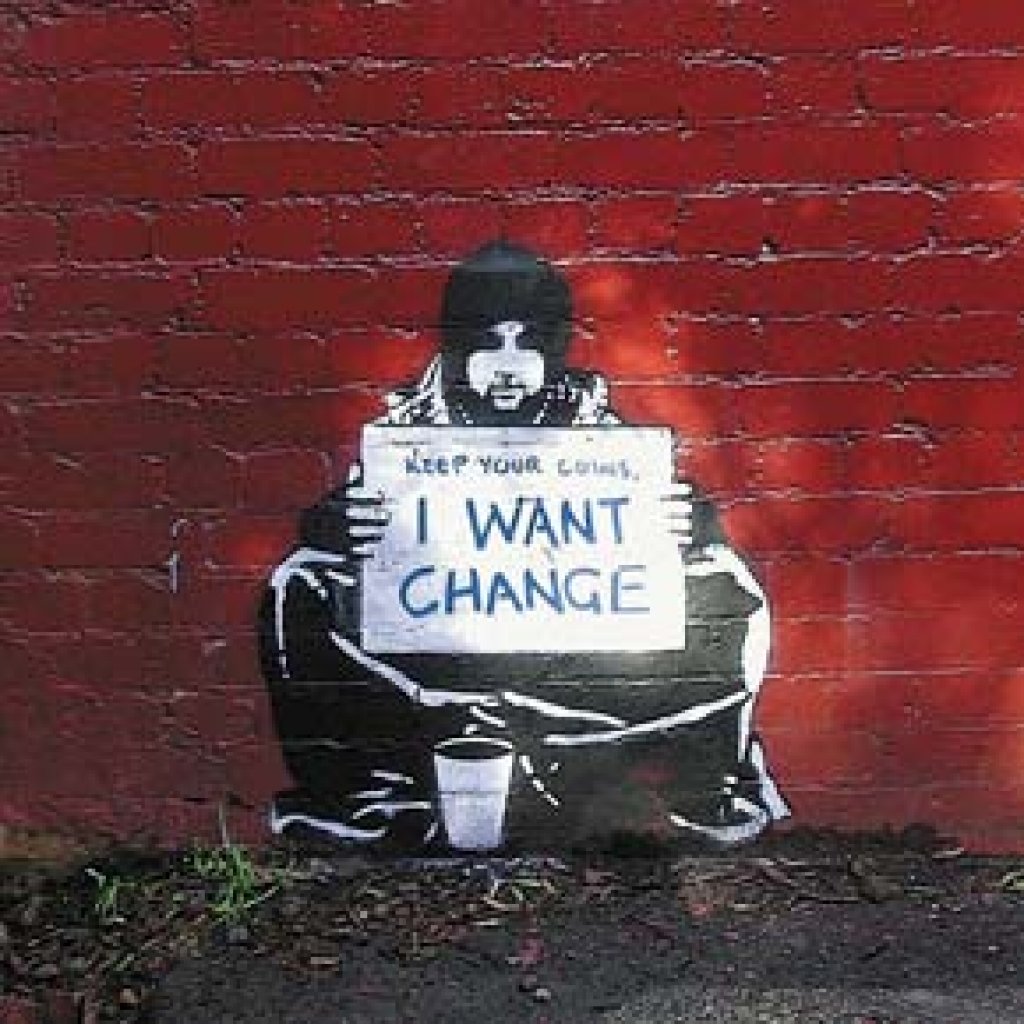 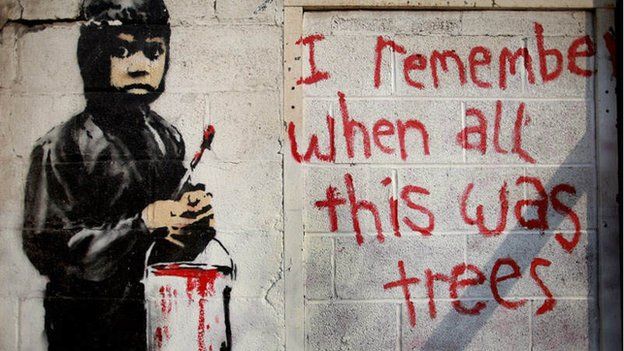 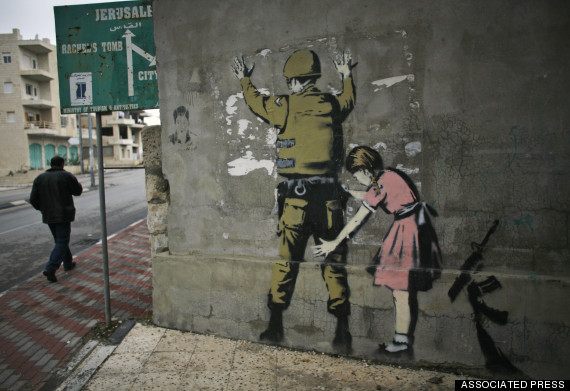 Bansky artBrazilian Street Art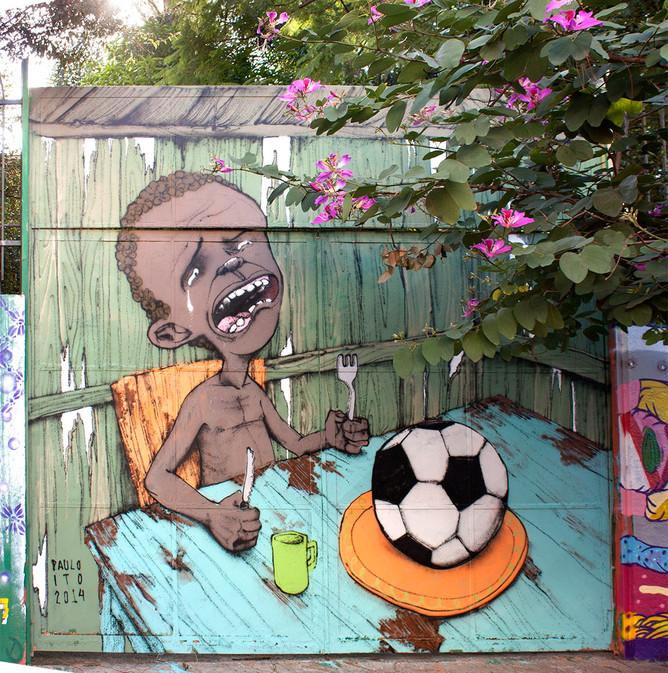 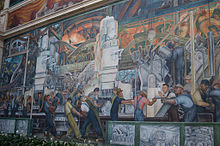 Diego Rivera - Detroit Industry MuralsArt City Asks: Nicolas LampertBy Nathaniel Stern, Art City contributorNicolas Lampert is an artist who in many ways is an old fashioned radical. He addresses issues related to urban ecology and social justice, among other things, and tends to believe radical culture should challenge mainstream culture. His activism and his art are intertwined.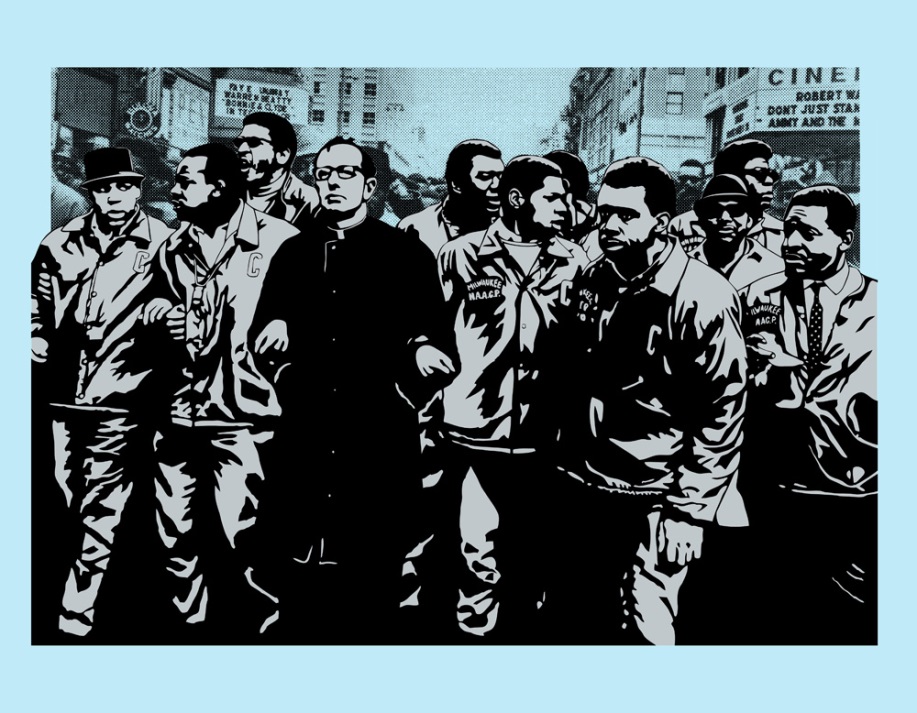 He works with art collectives and social justice movements, such as the Justseeds Artist Cooperative, a group of 25 political printmakers across North America, the Rain Forest Action Network and Iraq Veterans Against the War, among others.He was commissioned to do a public art project at the Villard Avenue Public Library with Paul Kjelland. The opening celebration, Lampert said, was more satisfying to him than having a show at MoMA might be. 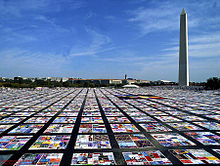 The Aids Quilt Project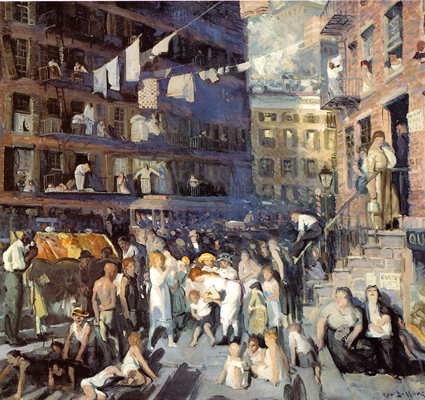 Cliff Dwellers by Georges BellowsOther examples can be found on; http://culturalpolitics.net/environmental_justice/art